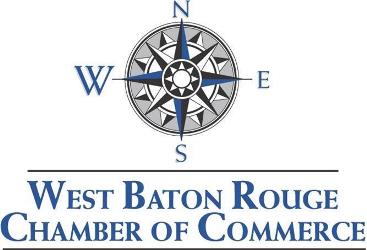 Annual Installation Dinner & Awards Banquet/Silent AuctionTuesday, February 5, 2019 Addis Community CenterSocial/Cash Bar and Silent Auction at 6:00 pm / Dinner and Program at 7:00 pmSponsorship Opportunities AvailablePresenting $4,000Head table seating for your business’ representatives10 minutes to present your company during Banquet8 tickets at a preferred seating tableLogo on FRONT PAGE of programs, reserved table signage, big screen rotatorListing in: press releases, website, e-mail & e-blastContact information of all attendeesGold: $1,0008 tickets at a reserved tableListing in program, reserved table signage, big screen rotatorWebsite, e-mail & e- blastSilver: $5004 tickets at a reserved tableListing in program, reserved table signage, big screen rotatorWebsite, e-mail & e-blastSilent Auction ItemsSubmit an item to be auctioned. Your company’s name will be on the item and mentioned during the program. Item must be received by Friday, February 1, 2019.Ticket Sales$50 each and can be purchased by calling the WBR Chamber office: 225-383-3140. Ticket sales and sponsorships will be available until Monday, January 28, 2019.To sign up for a sponsorship call 225-383-3140 E-mail info@wbrchamber.org  Fax:  225/685-1044 COMPANY NAME: _ 	CONTACT PERSON:  	E-MAIL:	PHONE #:  	SPONSORSHIP LEVEL:	# OF TICKETS:  	